 think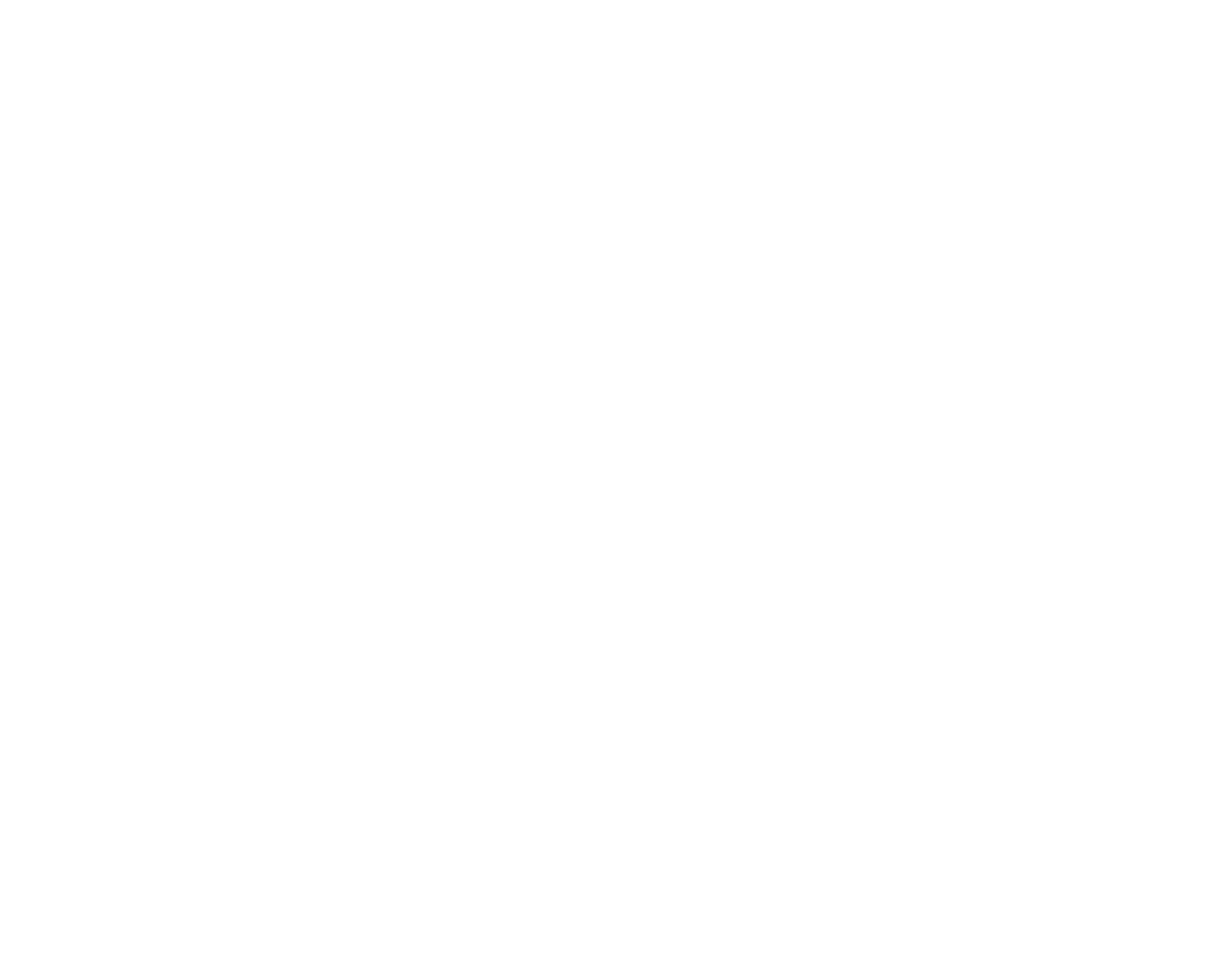 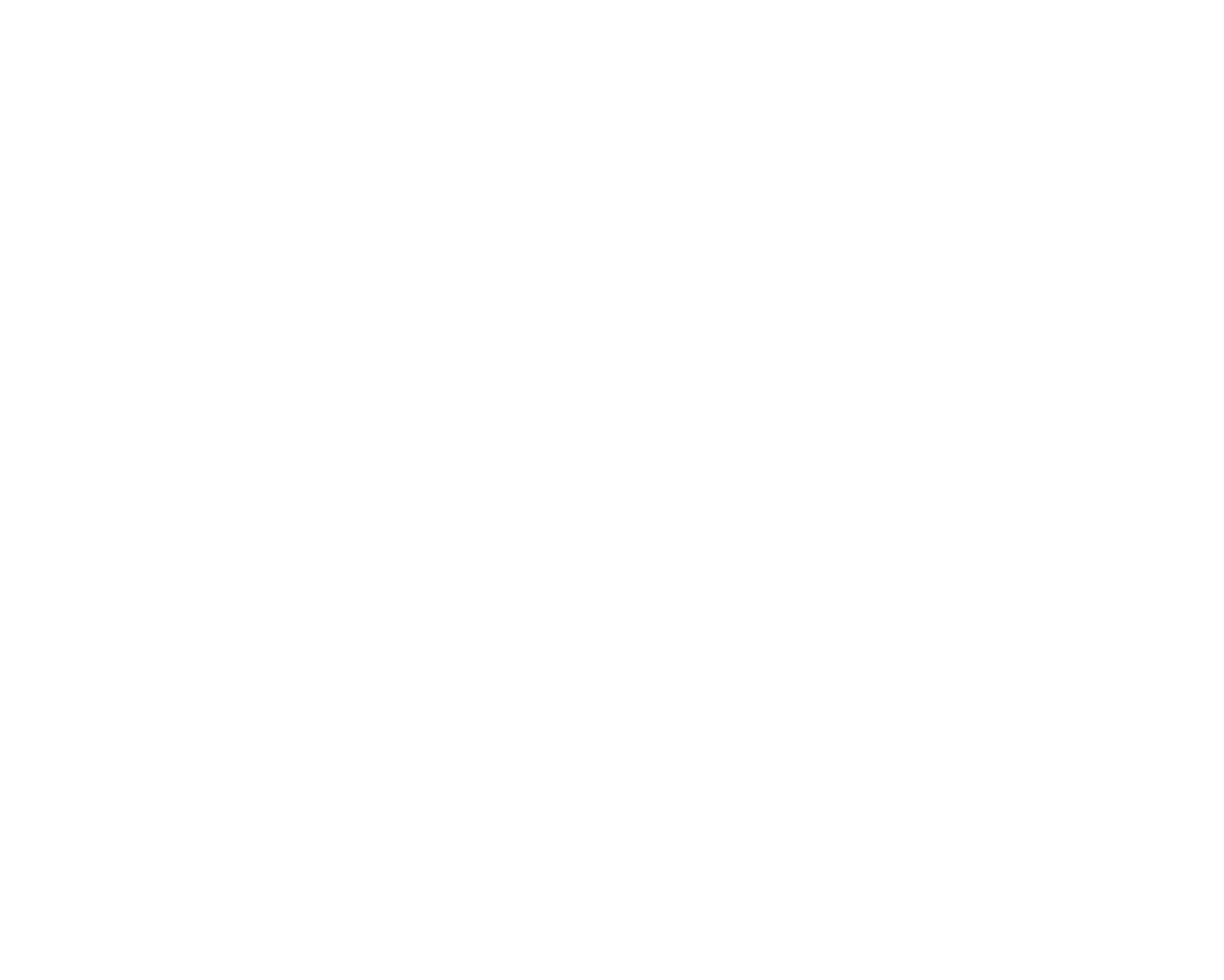 2022Table of Contents1.0	Acknowledgments	32.0	Executive Summary	43.0	Introduction	7a.	SHIELD’s Vision and Mission	7b.	History	7c.	Development of This Roadmap	8d.	SHIELD Committees	8e.	The Roadmap’s Scope	9f.	National Laboratory Landscape	94.0	Why Laboratory Data Interoperability Is Critical	11a.	Patient Safety	11b.	Interoperability for Clinical Care	12c.	Real-World Evidence (RWE) and Public Health Emergency Response Requires Laboratory Interoperability	135.0	Principles for Laboratory Interoperability	15a.	Data Alignment	15b.	Data Semantics	15c.	Data Transport	17d.	Result Harmonization	17e.	Trackability and Provenance	186.0	The Business Cases	19a.	Industry Value Proposition	197.0	Key Considerations	21a.	Consideration 1: Establish the Laboratory Interoperability Data Repository (LIDR) and related infrastructure	21b.	Consideration 2: Ensure the Flow of the Knowledge Throughout the Healthcare System	22c.	Consideration 3: Tooling and Knowledge Management	23d.	Consideration 4: Creation of an In Vitro Diagnostics (IVD) Data Hub	24e.	Consideration 5: Communication and Branding	25f.	Consideration 6: Alignment of Stakeholders	258.0	References	279.0	Contributors	29 AcknowledgmentsThis Systemic Harmonization and Interoperability Enhancement for Laboratory Data (SHIELD) Community Roadmap was produced by a set of Committees and contributions from SHIELD volunteers representing over 70 health care organizations. Wendy Rubinstein, MD, PhD and Micky Tripathi, PhD co-chaired the Coordination Committee for production of this Roadmap and provided guidance for the process. Special thanks to the co-chairs of the Committees and the SHIELD Leadership Group. A small writing group brought together the work of the Committees and produced the successive drafts that led to the final Roadmap. That small writing group included Riki Merrick, Scott Campbell, Hung Luu, and Marti Velezis.This roadmap document integrates the work of many volunteers who contributed to their personal capacity. The views expressed in this roadmap are the contributor’s own and do not necessarily represent the views of any contributor’s employer, the Food and Drug Administration (FDA), the Office of the National Coordinator for Health Information Technology (ONC), the Department of Health and Human Services (HHS), or the United States government.This SHIELD Community Roadmap is dedicated to the memory of Michael Stephan Waters (1973-2020) and honors the work he envisioned by conceptualizing and founding SHIELD.1  Executive Summary	Clinical laboratory data – orders, results, values, and interpretations – are among the most important types of data for clinical care, public health, and the development of drugs and medical devices. Of all clinical data exchange transactions in the country, laboratory data make up the largest share and have the longest history of being digitized. American Society for Testing and Materials’ (ASTM’s) Standard Specification for Transferring Clinical Laboratory Data Messages Between Independent Computer Systems, printed in 1988, is the world’s first published balloted consensus standard for clinical data.It is thus paradoxical that laboratory data, despite their importance and high usage, represent a failure of clinical interoperability. Health data messaging Health Level Seven (HL7®) and coding standards exist Logical Observation Identifiers Names and Codes (LOINC®), Systematized Nomenclature of Medicine -- Clinical Terms (SNOMED CT®), and others), but consistent and accurate industrywide adoption of such standards on both sides of data exchange transactions has yet to be established due to the high fragmentation of the clinical laboratory market in the United States. The lack of interoperability in the healthcare ecosystem has been discussed in a number of publications. 2,3,4The United States pays a high but largely hidden price for the lack of nationwide laboratory interoperability in terms of safety, quality, innovation, and efficiency. Medical errors stemming from misinterpretation of laboratory data pose a safety risk to patients. As clinical laboratory data become more easily exchanged (e.g., using Fast Healthcare Interoperability Resources® [FHIR]), the risk of commingling data with underspecified semantic meaning could compromise patient safety more in the near future.4 Laboratory data interoperability is not simply the transmission of test result values without error, it also requires the consistent transmission of data elements that allow for meaningful interpretation and use of the laboratory result. Laboratory test results require additional data elements besides the result (e.g., units of measure, reference range values, specimen type, methodology) to be correctly interpreted and to meet interoperability standards and requirements.  new approach to interoperability standards is required for standardized digital representation of laboratory tests to allow for accurate interpretation and equivalence determination and a shared understanding of the laboratory data as it moves across the healthcare ecosystem. The inability to fully utilize laboratory data for quality measurement, clinical decision support, and population health management undercuts the quality-of-care delivery.Real-world evidence (RWE) for discovery and post-market surveillance are severely hampered by poor data quality. Local test codes, tests names, normal range values, formats of test results and associated units all vary by individual laboratories. The limitations created by lack of interoperability include surveillance used to respond to the COVID-19 pandemic and other public health reportable conditions. Additionally, the resources devoted to laboratory data mapping and curation at each point of the data exchange are compounded across the entire value chain, imposing costs on the U.S. healthcare system. Accurate mapping of local laboratory codes to standardized terminologies would enable semantic interoperability in data sharing and aggregation across systems for a variety of purposes. However, existing literature documents the poor outcomes associated with creating terminology mappings without guidance, prior education, or an easily accessible authoritative source of truth. One study showed laboratories had an overall rate of 80.4% for correct LOINC® code selection for coagulation and cardiac markers assays.2 Another study showed a 41% mismatch rate between diagnostic test manufacturers’ recommended LOINC® codes and the LOINC® codes used at five major medical center laboratories for the same test.3 A study of 68 oncology sites showed a representation agreement rate of 22-68% for 6 medications and 6 laboratory tests for which well-accepted standards exist.4SHIELD is a public-private initiative to develop and launch collaborative policies and business models to overcome laboratory interoperability barriers.1 Due to the complexity of the U.S. laboratory market today, SHIELD has embraced an ecosystem perspective that recognizes no single government agency or industry actor has the authority or market influence to meaningfully impact the state of laboratory interoperability. SHIELD’s goal is to achieve laboratory data interoperability by describing the same test the same way, every time.This objective is realized when a specific laboratory test result performed on one In-Vitro Diagnostic (IVD) platform and the same laboratory test performed on a different IVD platform can be viewed as performed on the identical IVD platform. This outcome means the data are precisely equivalent and can be safely intermingled to achieve complete clinical interoperability. A more limited, but necessary, stage of laboratory data is that laboratory test data performed on a particular IVD platform can be associated electronically with laboratory test data performed on the same IVD platform at any healthcare institution with 100% accuracy, this is referred to as structural interoperability. The SHIELD collaborative emerged out of multi-agency workshops in 2015 and 2016, and a FDA) solicitation of funds to Patient-Centered Outcomes Research (PCOR) in 2017. SHIELD currently brings together stakeholders . The SHIELD community took a major step when the Coronavirus Aid, Relief, and Economic Security (CARES) Act required “every laboratory that performs or analyzes a test intended to detect SARS-CoV-2—or to diagnose a possible case of COVID-19” —to report the result values of every test to state and local public health agencies. This SHIELD Community Roadmap builds on that advance for interoperability. SHIELD’s value proposition follows the use cases of protecting patient safety, improving clinical care, reduced lab data user burden, and making RWE less expensive and timely. The Laboratory Interoperability Repository (LIDR) is envisioned as a centralized repository of codes that serves as an easily accessible authoritative source for the standardized digital representation of laboratory tests. LIDR will hopefully allow mapping to standard coding systems to be automated, at the minimum, by moving the mapping process upstream to assay manufacturers as well as providing mapping reference and tooling. This will reduce the burden on individual laboratories to perform mapping. The IVD and Clinical Information System (CIS) industries strive to meet the needs of customers and promote the healthcare of the population through the provision of safe and effective products. Addressing the barriers to laboratory interoperability such as lack of standardization will have a significant positive impact on clinical laboratory operations, as it will significantly reduce the time and cost involved with deploying, connecting, and updating instruments in the laboratory. This will eliminate the need for vendor-customized connectivity implementations and favor vendors that adopt the specifications and pass the savings on to their customers. The creation of an IVD data hub provides an incentive for the IVD industry by providing a pathway for using RWE to support regulatory decision making. Introduction	SHIELD’s Vision and MissionSHIELD’s Vision:Enable consistent and uniform communication of high-quality laboratory IVD test data that are computer and human actionable to promote safe, high quality and equitable patient outcomes. In short, SHIELD’s vision is to: “Describe the same test the same way everywhere in the health care ecosystem”.SHIELD’s Mission:To achieve its vision, the SHIELD Community’s mission consists of the following key components:Consistent, standards-based identification and description of IVD laboratory data and their attributes which contributes to its semantic harmonizationSecure, standards-based description of patient information in a manner that allows effective utilization while protecting patient privacyConsistent, standards-based interoperability across all applicable information technology (IT) systems from the point of order through all downstream uses, both within and between entities in the health care ecosystemUnderstandable, reproducible, and useable results for both human and computerized systemsSupport universal implementation of the above across all entities within the US health care ecosystemHistory	SHIELD started well before the COVID-19 pandemic and emerged out of multi-agency workshops in 2015 and 2016. An FDA solicitation of funds to Patient Centered Outcome Research (PCOR) in 2017 that focused on ways to facilitate the adoption and implementation of clinical data interoperability standards to enable consistent, accurate, and harmonized descriptions of IVD tests and result values.1SHIELD stakeholders include IVD manufacturers, commercial and clinical laboratories, professional organizations,  vendors, , federal agencies, standards development organizations, and patient . The technical work to create harmonized standards for a variety of laboratory tests was conducted at regularly scheduled teleconferences, and those meetings continue. SHIELD received funding in 2018 from the Patient-Centered Outcomes Research Trust Fund administered by United States Department of HHS and Office of the Assistant Secretary for Planning and Evaluation.4 Support has also been provided by the FDA Medical Countermeasures for Emerging Infectious Diseases and the Presidential Advisory Council for Combating Antibiotic-Resistant Bacteria (PACCARB).6,7As part of the national response to the COVID-19 pandemic, the CARES Act requires “every laboratory that performs or analyzes a test that is intended to detect SARS-CoV-2 or to diagnose a possible case of COVID-19” to report the result values from each test to state and local public health agencies. These agencies then forward the information to the Centers for Disease Control and Prevention (CDC) and HHS. Most SARS-CoV-2 assays were authorized for use via emergency use authorization (EUA). The LOINC®  to In Vitro Diagnostics (LIVD) specification, which was named as the source of truth in the HHS announcement for laboratory data reporting requirements for SARS-CoV-2 tests on June 4, 20207, is published through CDC for purposes of codifying SARS-CoV-2 tests, results and specimen types for public health reporting.8 By providing this single authoritative source of codes for COVID-19 reporting, SHIELD reduced the burden on laboratories that were struggling with testing volume, supply shortages, staffing shortages, and financial constraints. SHIELD also aids public health agencies that were overwhelmed with contact tracing, and reconfiguring their systems to receive new data elements and to sending those data elements on to federal agencies (replacement of correct reagents in short supply, etc.)In general, the lack of precisely codified laboratory test and result values remains a major obstacle to data collection and analysis to support the detection of and response to high-consequence public health threats. Accurate and timely information on national patterns of infections, supply shortages, and quality of tests require that laboratories use standardized coding across the country and that the information provided by this codification is retained across the healthcare ecosystem, including a link to the clinical profile of the patients and to fatal outcomes. The pandemic highlighted a significant weakness in the management of healthcare data in the United States. This weakness in laboratory data pervades the entire U.S. healthcare system and is not constrained to infectious disease. It is manifested in day-to-day delivery of healthcare, and it affects patients daily.Development of This RoadmapThis SHIELD Community Roadmap, built on many years of work, was fast-tracked by the pandemic response. As a public-private initiative, SHIELD provided a consensus among partners on the nature and consequences of the lack of interoperability of laboratory data. The Roadmap was developed through the work of many volunteers, representing various healthcare, life science industries, and thought leaders in laboratory interoperability. This ensured a strong representation from a variety of stakeholders and breadth of knowledge and ideas. Committees are listed below along with their primary aims and tasks.SHIELD CommitteesThe Roadmap’s Scope	Clinical interoperability is the ability of two or more systems to exchange information (laboratory results) and to use equivalent results for trending purposes, clinical decision support and machine learning algorithms. Although this Roadmap intends to focus on best practices and considerations for addressing clinical and semantic interoperability of IVD test results in the United States, it is structured to be compatible with laboratory data standards used worldwide.  This document is not intended to guide clinical practice, including test ordering and application of IVD test results to patient care. This is intended as best practice information for the healthcare industry, not binding.This Roadmap does not directly address Laboratory Developed Tests (LDTs). Instead, the strategies identify tests that may be applied to LDTs for reporting purposes; but key LDT regulatory issues are distinct from those of commercial tests and require inclusion of appropriate stakeholders for successful resolution. Incorporating LDTs into this proposal, including recruitment of additional stakeholders, would add significant complexity and extend project timelines substantially. National Laboratory Landscape	This description of the national laboratory landscape provides further understanding of the dimensions of the SHIELD Community Roadmap’s suggested transformation. As of October 1, 2021, there exist 320,865 Clinical Laboratory Improvement Amendments (CLIA) certified laboratories that perform approximately 14.4 billion laboratory tests annually.9 In response to the COVID-19 pandemic, 49,601 new laboratories became CLIA-certified. Most of these new laboratories were in physician office laboratories, pharmacies, assisted living facilities, home health agencies and nursing homes.The overwhelming majority of testing volume for clinical use is attributable to relatively few high-volume hospitals and independent commercial laboratories. 6.3 billion laboratory tests are performed by hospitals, of which 80% of this volume was produced by 20% of hospitals (1,860 of 9,339 total hospitals). Independent laboratories produced an additional 4.7 billion laboratory tests with 95% of that volume produced by 5% of independent commercial laboratories. Labcorp and Quest Diagnostics generated 20% and 22% of the total independent commercial laboratory test volume, respectively. These findings show that targeting key high-volume hospitals and commercial laboratories for the initial implementation of SHIELD standards would potentially have a impact on clinical interoperability in the United States.Amidst a global pandemic, the need for efficient exchange of electronic health information between hospitals and public health agencies rose to a critical level in the context of public health agencies’ needs for more detailed information on SARS CoV-2 testing. The CDC has onboarded state and jurisdictional health departments to provide more detailed COVID-19 electronic laboratory reporting.10 As of April 21, 2021, 56 states and territories have converted to electronic laboratory reporting to CDC.A 2019 ONC data brief uses nationally representative survey data from the 2019 American Hospital Association IT supplement to describe the number and types of challenges hospitals experienced when electronically reporting to public health agencies and how these challenges varied by state and hospital characteristics. 11 In 2019, half of all hospitals reported a lack of capacity to electronically exchange information with public health agencies - seven in ten hospitals experienced one or more challenges related to public health reporting, and small, rural, independent, and critical access hospitals were more likely to experience a public health reporting challenge compared to their counterparts. The types of public health reporting challenges experienced by hospitals varied substantially at the state level. Why Laboratory Data Interoperability Is Critical	Patient Safety	Medical error is one of the leading causes of death in the United States. The precise contribution of coding errors on which this Roadmap is focused on is unknown, but the potential is significant.12,13,14,15 It is estimated that as many as 98,000 Americans die each year due to preventable medical errors in hospitals. Others suffer disability or permanent functional impairment. Hundreds of thousands more experience the risks associated with unnecessary tests, procedures, and hospitalizations.16 Medical errors have been associated with the erroneous data exchange between IVD testing devices and the Laboratory Information Systems (LIS). The following two case studies demonstrate the impact on patient safety when laboratory data interoperability is absent.Case 1An immunoassay analyzer was configured to report results of a test as ng/mL, but the LIS was configured to display units and apply a reference range in ng/L. This misalignment of laboratory test data representation between IVD systems and LIS resulted in erroneously low values that yielded false negative conclusions for several hundred patients and may have contributed to one known death. An investigation determined that the cause of the incorrect units of measure was incorrect configuration of the LIS, not incorrect reporting from the analyzer. The actual error was in the default sample type mapping, which led to an incorrect calculation and result unit’s assignment in the LIS. There was also inadequate evidence that the customer performed analyzer to LIS testing and verification prior to processing live patient samples. Case 2A 45-year-old female patient was transferred from a community hospital to the intensive care unit of a tertiary care facility with symptoms of chest pain and low oxygen saturation. Prior to the transfer, imaging and laboratory studies were performed at the community hospital to rule out suspected pulmonary embolism. A chest X-ray was equivocal, but a D-dimer assay was reported as 0.583 Fibrinogen Equivalent Units (FEU) µg/mL, which was within the normal range at the site and indicated a low probability of thrombosis. When the patient was transferred, the laboratory results performed at the community hospital were imported into the EHR of the receiving facility and became available to the new clinical team.They noted the D-dimer result as higher than their cutoff value of 0.5 FEU µg/mL without realizing that it had originated from an outside hospital using instrumentation different from their hospital laboratory. The D-dimer assays used at the two facilities produced numerically different results and had different cutoff values for predicting the likelihood of thrombosis, despite having the same LOINC® and similar units of measure. The misinterpreted D-dimer result led the clinical team to believe the patient likely had a pulmonary embolism, and she was started on empiric heparin therapy. The patient underwent computed tomography (CT) pulmonary angiography to definitively diagnose pulmonary embolism. The CT scan did not show any evidence of pulmonary embolism but did show bilateral lung infiltrates consistent with pneumonia. The patient also underwent Doppler ultrasound blood flow studies of the arms and legs to rule out deep venous thrombosis. A repeat D-dimer was performed in the tertiary care facility’s laboratory and showed a value of 0.376 FEU µg/mL, below the institutional cutoff for thrombosis. Heparin therapy was discontinued, and the patient was treated for her pneumonia. Two days later, however, her platelet count dropped precipitously from 347 x 109/L at admission to 80 × 109/L. The patient was diagnosed with heparin-induced thrombocytopenia and required treatment with continuous intravenous infusion of argatroban.The two cases reported in this section are based on actual events and illustrate the substantial harm that can result from misinterpreting clinical laboratory results. In the first case, patients received incorrect diagnoses leading to suboptimal care that may have contributed to at least one death. In the second case, the patient underwent unnecessary laboratory testing and imaging, had effective treatment delayed, and developed a serious iatrogenic condition from unnecessary treatment. Accurate transfer of clinical data among systems as patients move through different phases of healthcare is critical for safe and effective treatment. Current EHRs and IVD design do not contain strong protections against such errors. In the past, laboratory results were exchanged by paper or facsimile, and physicians were more likely to be alerted to the provenance of fact that the results were generated from an external laboratory as the name and address of the performing laboratory were required to be displayed on result reports and the provider could take that fact into consideration when making clinical decisions. However, reading results from paper or from faxes limited the ability of providers from having a full longitudinal history of patient results, especially if that history involved decades of information.Accurate data integration in current EHRs and IVD systems are not always linked to obvious provenance cues, and, therefore, there is a real risk of inaccurate electronic integration and unsafe interpretation of laboratory test data, especially when the data originate from multiple sources. With laboratory directors and clinicians increasingly under pressure to limit redundancy and waste in testing--and the ease with which laboratory data can be exchanged between clinical entities--the opportunity for medical errors based on laboratory data is increasing.Interoperability for Clinical Care Laboratory test and result data are cornerstones of patient care and provide critical objective information that supports clinical decisions. Beginning in the 1970s, clinical laboratories developed and adopted IT and automation technologies to deliver laboratory test data efficiently and safely to the clinician in the volumes required to meet demand. Until EHRs technology’s adoption, laboratory test results were communicated by phone, fax, or paper. Centers for Medicare and Medicaid Services’ (CMS) Promoting Interoperability Programs legislation and subsequent adoption of EHRs in the U.S. healthcare industry facilitated the electronic transmission of laboratory data into EHRs as discrete data in some areas but has not achieved clinical interoperability yet.2These data could be managed by EHRs to improve patient care, reduce costs and medical errors, apply artificial intelligence to health information, improve public health surveillance, and accelerate translational research based on RWE. Certainly, gains have been made in terms of electronic data exchange of laboratory test data for public health reporting. Unfortunately, the electronic exchange and storage of laboratory test data do not always translate to clinically useful or safely interoperable laboratory data. The need to repeat laboratory testing as patients move between providers is well understood and documented. Laboratory data interoperability will enable laboratory test results that are shared between providers to be appropriately interpreted. Foundational efforts in laboratory informatics made laboratory test result data readily machine processable but not always comparable to similar data generated by disparate laboratories with different IVD analyzers. Differences in IVD vendor products’ analytical techniques, combinations of reagents (i.e., test kits) and calibration techniques of laboratory equipment vary between IVD platforms, testing kits and local laboratory practices. As these differences are not reflected in current electronic laboratory data exchanges this can result in patient safety issues, increased costs, deficient translational research conclusions, and poor, ineffective public health surveillance/public health responses.Correct interpretation of laboratory test data is highly dependent upon multiple factors. These include reference ranges, units of measure of reported results, and the assumption that a result for a particular clinical test is clinically equivalent to a subsequent measure for the same test. Ranges of normality are routinely reported with a single test result and are easily interpreted by the clinician. When clinician(s) in different locations receive results for the same type of laboratory test, there are no systems in place to ensure that results from one test/location are comparable to another test/location and the data is limited to a few chronic disease biomarkers. Data necessary to equate and interpret laboratory data originating from differing locations or performed on differing IVD platforms are not communicated to and/or are suppressed in the EHRs which can impact patient care and safety. SHIELD offers the mechanisms to address these laboratory data exchange circumstances.Interoperability is essential to promoting accuracy and consistent descriptions of IVD test results within EHRs. By improving the interoperability of laboratory data among healthcare organizations and other authorized entities, test results can be used to better support clinical decisions and enable RWE and reliability monitoring for FDA-approved IVD tests. SHIELD supports the provision of vetted and harmonized codes from manufacturers and industry to laboratories. It is expected that this will enable consistent representation in LIS and EHR systems, achieving cross-institutional interoperability.Real-World Evidence (RWE) and Public Health Emergency Response Requires Laboratory Interoperability	RWE, data collected as part of routine clinical care, represents an enormous untapped potential resource for secondary use cases such as public health surveillance, clinical translational research, regulatory and quality improvement, and post-market surveillance of IVD vendor assays. An enormous amount of laboratory test data is generated in support of patient healthcare across the country using a wide variety of IVD test systems. A national interoperable health system could allow for diagnostic information to be used to better support clinical decision-making and enable RWE relevance and reliability. Despite more than a decade of federal investment in RWE, there are still many barriers to effective use, including lack of data interoperability. The vision of a national interoperable health system remains elusive. SHIELD specifically seeks to address the foundational conditions preventing laboratory data interoperability through the creation of unique laboratory test data fingerprints for any laboratory test performed on a particular IVD and set of reagents and test kits.An enormous amount of laboratory test data is generated in support of patient healthcare across the country using a wide variety of IVD test systems. The data are represented using different data structures and codes, depending on the healthcare system and the LIS and EHRs used. Even though the same component may be measured using the same reagents and IVD system, the result’s digital representation may differ significantly across organizations, LIS, and EHR systems. For the data to be used effectively for patient care, providing computerized decision support, public health reporting or in research across institutions, they can first be converted to a common representation, a process which at present is manually performed.The ideal state is one in which the digital representation of laboratory test results is the same across all healthcare systems and provides sufficient information for the determination of comparability of results. In this ideal state, data could retain the same digital representation (same structure and same codes) upon transmission across different healthcare systems, LIS, and EHR systems as the data had upon initial creation and storage. There is currently no single standard terminology that fully describes laboratory data sufficiently to support clinical interoperability. Laboratory concepts can be represented by a standardized set of uniform codes and descriptions that fully explain the laboratory test. The same test can be described by the same set of standardized codes in every instance. This “fingerprint” of structure and standardized codes would allow for support of clinical interoperability and RWE without the need for manual conversion or transformation.Currently a variety of data hubs and registries, maintained by clinical specialty societies, and private sector data aggregators are collecting data to provide RWE for a variety of uses, including assessment of quality of care, research, and to support regulatory decision-making.17 The cost and time needed to curate data coming in from clinics and laboratories are major barriers to the use of RWE. SHIELD harmonized standards could improve the quality of data following into these aggregation efforts and decrease the amount of money and time needed to produce reports.High-quality data are critical to public health decision-making. The pandemic has made it clear that there can be improvement to public health data.18 The CARES Act and the response by the HHS secretary was an important step toward improving interoperability of laboratory data.  Principles for Laboratory InteroperabilityThis Roadmap explains principles for laboratory interoperability and includes data alignment, data semantics, data transport, result harmonization, and trackability as well as provenance. Data Element AlignmentThe SARS-CoV-2 pandemic exposed the deficiencies in data elements exchanged and provided with the test results generated by multiple IVD platforms. HHS mandates require that laboratories provide information about each SARS-CoV-2 test result order in a standard form. Additionally, HHS provided guidance that results must be delivered in a standardized form and a device identifier of the IVD platform to be included with the results. These data elements were neither defined nor curated for the U.S. healthcare system, and the CDC’s efforts to provide tables with such data remain an ongoing endeavor. The existing approach was minimally sufficient to address an international emergency, but it is not a sustainable and reliable approach. A concerted effort to define, collect, store, distribute, and curate the necessary, standardized data elements to include with each IVD test result is a potential solution for addressing this deficiency in data and about the data (metadata) to include with each laboratory test result generated for any test on any IVD platform within the United States.CDC’s Clinical Standardization Programs demonstrated that laboratory data can be harmonized, and clinical data can efficiently be combined for generalizable clinical decision-making, such as developing harmonized reference intervals by combining data from large cohorts on which evidence-based clinical practice guidelines were created. These success stories provide evidence for benefits of data harmonization. Data Semantics	Data semantics confer the meaning of the data being exchanged. In laboratory data, best practice is to identify the specific analyte evaluated, the specimen evaluated, the method used to test the analyte, the time the test was performed, and additional information. Such information is to be communicated using national/international data standards. In the United States, the standard prescribed by ONC for use in laboratory data is LOINC®. Since 1994, LOINC®’s mission has been to provide a standard catalog of measurements, including laboratory tests, clinical measures such as vital signs and anthropometric measures, standardized survey instruments, and more.4LOINC® is complex to code and requires time and training. With hundreds of thousands of laboratories using thousands of assays, and often using different reporting models for similar testing, this creates a significant burden on individuals tasked with coding to LOINC® who do not have the underlying knowledge of laboratory testing or lack experience with LOINC®. Although the bulk of high-frequency testing is more facile, LOINC® supports the requirements of different labs for more complex testing by providing variant result models for similar tests. One example is the provision of LOINC® codes that specify method details and other LOINC® codes that do not. This has resulted in the possibility of different laboratories correctly coding the same test to a different LOINC®, one that includes method and another that does not. This type of problem is not new and multiple attempts to reconcile these differences range from the use of thesauri similar to the Unified Medical Language System (UMLS) curated by the National Library of Medicine (NLM) or via extending existing models as was done for the collaborative effort between Regenstrief Institute and SNOMED International. The goal is for these systems to work toward a shared common, computable concept model. However, none of these options are sufficient in themselves to fully meet the semantic needs for laboratory data interoperability. Additional defining attributes for laboratory data to ensure interoperability are necessary that are beyond the scope of UMLS and LOINC®/SNOMED CT®. While LOINC® is currently in use in the U.S. laboratory domain, complexities noted above can lead to mapping mismatches. Mapping mismatches are well documented in the informatics literature and are confirmed as part of SHIELD test site evaluation. In addition, a survey performed by College of American Pathologists asked the laboratories for their associated LOINC® code for a particular test.4 This demonstrated incorrect LOINC® assignment for critical laboratory tests. The results show an approximately 80% agreement of LOINC® term assignment between laboratories. Use of LOINC® as a primary key on which to align laboratory test data with a mismatch rate of 20% is unacceptable for patient safety and subsequent secondary data uses. Further complications from the sole use of LOINC® for laboratory data interoperability stems from the differences in IVD analyzer precision that precludes blending of laboratory data derived from different IVD platforms. As a result, even when LOINC® terms are correctly assigned to represent a particular test and test data are generated by differing IVD platforms, these laboratory data are not always interoperable for clinical purposes. The College of American Pathologists laboratory proficiency data provides one acute example of correct LOINC® encoded D-dimer test data generated by multiple different IVD analyzers. Review of laboratory test data indicates an eight-fold difference in the clinically actionable data point, depending on IVD analyzer employed. In other words, all IVD derived data for the D-dimer test were correct, but the critical value indicative of a thrombus greatly differed depending on device. By design, best practices suggest that additional data, and metadata such as specific device, precise units of measure, specific methodology, and reagents to be included along with the LOINC® for the results to be correctly interpreted. HL7 V2.X and HL7 FHIR® both accommodate this additional information, but the importance of including the detailed data and metadata is currently not emphasized in existing interoperability models.The approach will address LOINC® alignment issues, but it does not address the advantages of supplementation of LOINC® to support secondary, but essential, uses of laboratory data, including translational research or public health surveillance. LOINC® currently does not provide an extensible basis to determine levels of similarity between LOINC® terms. LOINC® has mappings of its component parts to external terminology systems. Examples of these external terminology systems include chemical entities of biological interest, The National Center for Biotechnology Information genes and taxonomy of microorganisms, the Human Genome Organization (HUGO) gene nomenclature committee, and SNOMED CT®.Through such mappings, LOINC® can be bound to a model that ascribes meaning to LOINC® terms and integrates LOINC® encoded data with other essential domains of human health, specifically medicinal products, diagnoses, medical procedures, non-laboratory-based diagnostics, and others represented by U.S.-supported and/or international data standards. Fortunately for the U.S. healthcare domain, this work began in 2014 through a cooperative agreement between LOINC® and SNOMED CT®, from which grew the mappings of LOINC® parts to SNOMED CT® concept codes. SNOMED CT® is an advanced, medical terminology standard that covers all aspects of human health in great depth and employs basic and advanced concept models consistent with the gold standard for medical terminologies defined by Cimino in his Desiderata for controlled medical terminologies in the 21 century .19 The cooperative agreement acknowledged the breadth of laboratory concepts in LOINC® and both the superior concept modeling represented in SNOMED CT® and the extensive representation of non-laboratory medical concepts contained in SNOMED CT®. The cooperative agreement resulted in SNOMED CT® models for 20,000 LOINC® laboratory concepts. To achieve the mission and vision put forth by SHIELD, best practices suggest that these data standards be harmonized, integrated, and disseminated into a unified format. Reliance on any single one of these standards for laboratory data interoperability will result in a substandard and problematic implementation and will impede the desired levels of SHIELD’s success. The encouraged response is to integrate efforts between standard development organizations (SDO) in the U.S. domain.SNOMED CT® and researchers at the US Department of Veterans Affairs (VA) and University of Nebraska Medical Center (UNMC) continue the development work to extend the level of laboratory concept coverage in the SNOMED CT® domain. Further, SNOMED CT® developed a broadly accepted model for medicinal products that NLM assisted to develop. This model is readily extensible to RxNorm to cover U.S. pharmacopeia, including branded drugs. Both the VA and UNMC have successfully integrated these three national data standards (LOINC®, SNOMED CT® and RxNorm) into a unified, controlled medical terminology that leverages these advancements while protecting relevant licensing and proprietary interests for each standards body. The result is a cogent, logical, and controlled medical terminology that incorporates and binds the critical human health domains represented in EHRs and will support the data science needs for public health surveillance and translational research efforts envisioned by SHIELD.  this unified LOINC®-, RxNorm-, and SNOMED CT®-controlled medical terminology can be incorporated into the SHIELD strategy. Data Transport	Data transport of required data elements necessary and sufficient to realize laboratory data interoperability he data exchange between IVD platform and the LIS can be defined, required, and implemented. Specifically, the Integrating the Healthcare Enterprise (IHE) Laboratory Analytical Workflow (LAW) data exchange standard (aka CLSI AUTO-16) provides direction to IVD maker and software vendors regarding the data elements necessary to electronically exchange between an IVD platform and information system, including device identifiers and test kit identifiers.However, very few IVD manufacturers and LIS vendors have developed the capability to adhere to this standard, because a feature not purchased by the market will not be sustainable.  Laboratory data exchange between clinical information systems is defined and promoted by HL7 and ONC. Including data elements necessary for partial and complete clinical interoperability for laboratory data into the HL7 exchange standards and by ONC directive will provide the necessary structure and guidance to meet this component of laboratory data interoperability.Result Harmonization	In vitro diagnostic (IVD) vendor products’ analytical techniques, reagents, and equipment calibration vary between IVD platforms and testing kits. These methodological differences can produce significant variation in results for similar laboratory tests across different IVD vendor platforms. Some clinical laboratory tests have undergone calibration by manufacturers using standardized methods and internationally certified reference materials. However, despite these efforts, significant differences among manufacturers and platforms still exist. To address the situation, the CDC’s Clinical Standardization Programs (CSP) tests for verification that measurement results are appropriately harmonized, and it makes information about harmonized tests publicly available. Harmonized tests can be considered sufficiently equivalent for the purposes of patient care, and they allow for the development and promulgation of national clinical guidelines using laboratory cutoffs that are not method dependent. Test harmonization has been an active area of development in laboratory medicine. The CDC’s CSP has provided leadership and support to several professional organizations in their harmonization efforts, such as the International Consortium for Harmonization of Clinical Laboratory Results and the Joint Committee for Traceability in Laboratory Medicine. It made major contributions to two standards that define acceptable harmonization methods (International Organization for Standardization [ISO] 17511:2020 and 21151:2020). The CDC’s CSP efforts are aligned with those standards. Until recently, harmonization has been regarded as primarily an internal laboratory concern, and therefore, laboratory test data communication standards do not define fields specifically for the harmonization status of a test.SHIELD recognizes that harmonization is critical in determining whether a test result can be fully integrated and is clinically interoperable with results from other locations. In addition to display of results, clinical interoperability would allow automated application of national clinical guidelines, decision support based on test result values, safe use of data by machine learning algorithms, and inclusion of data in aggregates that are analyzed statistically. SHIELD regards harmonization as important for the realization of its goals. SHIELD promotes the continued harmonization of tests across IVD vendor platforms and plans to define data elements that allow the harmonization status of tests to be communicated as part of the path to interoperability.Trackability and Provenance	We propose that information on the original performing laboratory be captured and transmitted to all downstream systems to allow for trackability and determination of provenance for public health and post-market surveillance of IVD vendor assays. While the name and address of the performing laboratory is a required element of the result report, this information can potentially become separated from the test result as the laboratory result data is transmitted and incorporated into multiple LIS or EHR systems. An example is esoteric or highly specialized testing that is frequently performed at a few select sites in a large referral laboratory operation. The specimen may be received at a referral laboratory network site local to the referring client and then sent to the specialty testing locale for actual performance of the test. The result report would contain the name and address of the receiving local site despite the actual testing having been performed at the specialty testing site. The information on the specialty testing site may be included in the result report as a result comment at the request of the client. This situation was especially prevalent in the early days of the COVID19 pandemic when test availability was limited. Trackability is a critical best practice for the RWE use case, as required by regulatory frameworks describing data quality.The Business Cases	Industry Value PropositionLaboratories and healthcare institutions. Both laboratories and healthcare institutions bear large, ongoing costs in dollars and personnel to maintain encoded laboratory test compendiums and dictionaries. Initial and ongoing costs for data encoding necessary to support interoperability are high but have not achieved levels of laboratory data interoperability greater than 80% accuracy. Current terminology knowledge and proliferation mechanisms are not achieving desired results. We propose the development of an authoritative source to inform end users how to populate their data dictionaries.SHIELD addresses this directly through the creation of the Laboratory Interoperability Data (LIDR) Repository reference service. LIDR will provide a vetted and prescriptive reference for assignment of codes for all laboratory test attributes using code systems such as LOINC®, SNOMED CT and HL7 concepts. However, LIDR also acknowledges gaps that may exist with the prevalent code systems that cannot currently address laboratory data that are specific to IVD instrumentation, test harmonization status (i.e., metrology), and variations of reagents/test kits on data interoperability. LIDR extends the reference standard beyond LOINC® and other prevalent terminologies and incorporates those additional data elements and standards necessary to enable full laboratory data interoperability.The LIDR reference service provision eliminates the variation of laboratory test compendium encoding by individual laboratories and healthcare institutions. It removes the burden of terminology maintenance from the end-users and promotes consistency of terminology and data representation nationally. CIS vendors. CIS vendors include both EHRs and LIS. CIS vendors did not develop their products with national/international data standards into their core designs. Data standards are an add-on to CIS’ information model to comply with meaningful use, which supports improvements in healthcare quality and safety by the implementation of certified EHRs. Further, CIS vendors place the burden of data standards alignment and dictionary population onto the client. This action propagates the current situation.Additionally, some vendors have created their own data terminologies as a response to a perceived lack of movement on a cohesive national interoperability strategy. While this may be initially enticing to their customers and serves to bind them to vendor specific products versus technology-agnostic alternatives, the deviation to a vendor-norm further fragments the overall healthcare data environment as each vendor takes its own data alignment approach, which is not in the national interest. The lack of interoperability with other vendor platforms will prove problematic in an increasingly mobile healthcare ecosystem and will eventually require vendors to expend resources to provide interoperability solutions to disparate competitor systems. SHIELD provides the authorative source for IVD produced laboratory data. This eliminates the need for vendors and their clients to normalize their data from vendor specific terminologies to national/international standards in their own ecosystems and across vendor ecosystems. SHIELD and LIDR may reduce potential CIS liability associated with adverse patient results due to data mismatches.Device integration and CIS systems. Integration of IVD instrumentation with CIS platforms is essential for laboratory automation and efficient laboratory operations. However, the absence of consistent standard adoption for device-to-CIS integration requires that both IVD and CIS vendors maintain and support a wide array of integration and interface technologies. This drives cost into each party’s business operations. SHIELD promotes the use of IHE standards for IVD/CIS integration. This is supported by the IVD community and IVD Industry Connectivity Consortium (IICC). CIS vendors will need incentives, perhaps, as interface services are revenue-producing, although support costs may offset some profits.Best practices suggest that vendors (IVD and CIS) would engineer their products to adhere to standards promoted by SHIELD and other community stakeholders for data flow, however, there may be reluctance to do so without compelling customer demand or regulatory requirements. Regulatory requirements may be met with resistance if unfunded. The hope is that end-users are provided CIS and IVD products with SHIELD functionality, reducing financial barriers to adoption. It is intended that supportive tooling developed by the SHIELD community as part of the pilots are freely available and support implementations with limited end-user investment.  Key ConsiderationsConsideration 1: Establish the Laboratory Interoperability Data Repository (LIDR) and related infrastructureThe suggested best practices for LIDR are as follows:Establish the knowledge architecture by describing how coding can be harmonized.IVD manufacturers to assign codes according to SHIELD’s direction, including coding with their products and submission to a repository.Develop a repository for the coding similar to how UDIs are collected and made available through a body such as the NLM.Develop a process to improve the quality of the data in LIDR is appropriate for use in the healthcare continuum.Best Practices: The following are best practices for the establishment of the LIDR:Develop a freely accessible knowledge management architecture for laboratorians, clinicians, researchers, and regulators, which is needed to promote clinical interoperability, enabling the determination of equivalency between different test results to decide whether they can be safely used for trending, data aggregation, post-market efficacy studies, and research. Determine the usefulness of clinical interventions to improve patient care, based on relevant laboratory knowledge and reporting data, such as public health reporting and clinical surveillance.Harmonize how meaningful laboratory terminology standards, such as SNOMED CT® and LOINC®, are used.Enhance the reproducibility of data exchange structures used to express laboratory procedures and outcomes, such as Clinical Data Interchange Standards Consortium (CDISC), FHIR, and IHE LAW.Promote the understandability of the laboratory test knowledge as interpreted and processed by supporting health IT systems such as LIS, Laboratory Information Management Systems (LIMS), and EHRs.Identification of the Data Elements that are needed for Clinical Interoperability. SHIELD aims to determine the data elements and select the appropriate standard representation, creating a harmonized set of elements that can be moved between data systems in the lifecycle of a test result. Clinical interoperability is suggested for the interpretation of individual test results that are temporally related, but most likely derived, from different source systems. Only results from equivalent assays can be safely trended. For tests to be equivalents and interchangeable, the following conditions are suggested: Same test (defined as the same analyte/observable performed on the same specimen type)Same instrument platform Same test kit ORSame test The IVD manufacturer has calibrated its assay to an internationally certified and standardized material, and this calibration and measurement reliability test has been independently verified for example by the CDC, which website lists all labs and assays that demonstrate equivalence and calibration to an international standard.Only assays that have undergone this harmonization process can be considered equivalent, regardless of platform and/or test kit. As additional elements are identified, a data model expansion process will be established for the LIVD file format and the LIDR.For clinical interoperability to be achieved, it is necessary for the information for equivalence determination of tests (e.g., specimen information, instrument and kit information) to be readily available at the time of mapping the external result into the native EHRs. These are currently the minimum elements that need to be included in the data exchange for every test (code system suggested for use in the United States): IVD test performed identifier including the test analyte/observable (LOINC®)Specimen informationSpecimen type (SNOMED CT®) at minimumSpecimen source site (SNOMED CT®)Specimen source site topography (SNOMED CT®)Specimen collection method (SNOMED CT®)Specimen additives (SNOMED CT®)Test kit identification. (Unique Identification for the test kit could be UDI for FDA-approved tests or another unique identification system for other types of tests such as EUA and LDTs.) This can be in the package insert to allow for a guaranteed match between the test being set up in the laboratory and the entry in LIDR commercially available tests (not LDTs).Equipment identification. (Unique identification for the instrument should be its UDI.)Harmonization indicator for assays that have undergone successful manufacturer harmonization with calibration to an internationally certified and standardized materialResultsQuantitative results need to include units of measure (UCUM)Qualitative result value set (SNOMED CT®)Consideration 2: Creation of an In Vitro Diagnostics (IVD) Data HubRWE has been suggested for use in the post-market evaluation of IVD.20 The provision of an IVD data hub would support the movement toward interoperability in two ways. First, it would create an incentive for IVD manufacturers to assign coding to their products following the guidelines called for in Step 1. Second, the creation of a sustainable national data hub with many laboratory contributions would support data aggregation and use. This multipurpose resource could serve many stakeholders needs provided appropriate safeguards around patient privacy are in place.The IVD data hub could be modeled after existing data hubs or registries of national clinical subspeciality societies. Data hubs or registries, as a self-sustaining, private-sector activity, will support IVD industry development and provide evidence for the FDA’s evaluation of safety and efficacy. Successful data hubs have developed around surgical and medical products to provide RWE to multiple stakeholders. The registries business model is to collect data once and use them many times. A large literature has developed around Coordinated Registry Networks (CRN) through MDEpiNet, a public-private partnership advancing RWE solutions for stakeholders in the device space.21 A major cost of data hubs is curation of RWD collected as part of routine clinical care (EHR, claims). Historically laboratory data curation has been very time consuming and expensive because of lack of interoperability. Lowering the cost of curation creates a business model for an IVD data hub.The IVD data hub can be comprised of many clinical laboratories contributing data that is interoperable due to implementation of SHIELD harmonized standards. IVD manufacturers will be able to obtain RWE for research, development, and regulatory decision-making. Although data needs for IVD are less intensive than that of implantable devices, the cost and time needed to produce evidence remain a barrier to manufacturers. can be adapted as a viable business plan. An IVD data hub has been suggested to support the transitioning COVID-19 diagnostics from EUA to De Novo or 510(k) marketing authorization using RWE.Best Practices: The following best practices may be considered in the development of an IVD Data Hub:Use RWE to evaluate IVDs that have been authorized under EUA to consider and facilitate transition to de novo or 510(k) marketing authorization.Create an RWE resource for IVD manufacturers.Implement SHIELD harmonized standards into clinical laboratories (number to be determined by design specifications) to support evidence needs of IVD manufacturers and others.Identify manufacturers with IVD currently marketed under an EUA to collect real-world data (RWD) to support conversion from EUA to de novo or 510(k) marketing authorization as collaborations.Identify RWE data sources in clinical systems to evaluate IVD currently authorized under an EUA.Develop agreed-upon methods to analyze RWE to evaluate IVD currently authorized under an EUA.Widely share learnings for the practical use of RWE in the FDA premarket submission review process.Consideration 3: Ensure the Flow of the Knowledge Throughout the Healthcare SystemThe development of a data hub for quality-controlled laboratory data relies on transfer of laboratory data from IVD to LIS, LIMS and EHR without the loss of clinical meaning and data integrity. It is suggested to identify the applicable standards for each specific use case, including adjustments to the standards, if needed. Additionally, participation is suggested in connectathons to 1) test the updated specifications and system integration across all stakeholders of the healthcare ecosystem, and 2) enable the adoption of these SHIELD identified standards.Best Practices. SHIELD encourages the development of structured representations for specific laboratory entities (orders, tests) and related patient and instrument data that is unambiguously understood across the healthcare ecosystem. Examples are represented below:What must be supported by systems at the class level and what is optional?What data must be sent?Which data elements belong in each class and must be supported?When the data should be sent and how it should be accessible?What systems support it and in what?What standards can be used (V2, FHIR and Consolidated Clinical Document Architecture (CCDA))Consideration 4: Tooling and Knowledge ManagementEvery laboratory health IT system lacks a standardized approach, tooling, and the mechanisms necessary to manage various amounts of clinical and device-specific information in safe and interoperable ways. Often, this causes laboratory systems to describe the outcome of identical tests with different and diverging results. In addition, extraordinary amounts of ad-hoc manual procedures are necessary to overcome clinical patient record inconsistencies and reporting differences when participating with public health initiatives. These problems, caused by a void in laboratory semantic interoperability, manifest within clinical care settings as inefficiencies and have a potential negative impact on patient care and safety. Therefore, it is suggested that the entire laboratory ecosystem implement standardized tooling and mechanisms to support more automated and consistent management of fundamental laboratory knowledge. Best Practices: Develop a knowledge management architecture and tools that enable highly reliable laboratory semantic interoperability and promote its adoption and provide real-world value to laboratory systems and clinical care through improvements resulting in:The harmonization of how meaningful laboratory terminology standards, such as SNOMED CT® and LOINC® are used. The reproducibility of data exchange structures used to express laboratory procedures and outcomes, such as CDISC, FHIR, and IHE LAW.The understandability of the laboratory test knowledge as interpreted and processed by supporting health IT systems, such as LIS, LIMS, and EHRs. The usefulness of clinical interventions to improve patient care is based on relevant laboratory knowledge and reporting data, such as public health reporting and clinical surveillance and research.It is best practice for all laboratory knowledge management tools and standards to have the integrity and agility necessary to provide meaningful and equitable contributions to laboratory information and management systems, local EHRs, and public health reporting initiatives. In addition, VA has well-established existing resources, ideas, and thoughts regarding how to design and implement clinical knowledge management ecosystems effectively. Integration of this content into the overall SHIELD Community Roadmap is suggested to produce a solution that is flexible enough to respond to unforeseen pandemics, medical innovations, and emerging pathology research. Below are technologies and specifications which can be tailored to achieve SHIELD’s encouraged goals and best practices. Integrated Knowledge Architecture – integrates disparate knowledge sources and preserves the meaning of information for the interoperability of EHR-data (i.e., semantic interoperability) that are critical to delivering safe patient care and leveraging standards-based clinical decision support. The integrated knowledge architecture, described in the HL7 Terminology Knowledge Architecture (TINKAR) informative ballot22, employs the separation of concerns design principle, whereby a system is divided into distinct sections, such that each section can address separate concerns.Analysis Normal Form (ANF) – is a model for improved data representation designed to prevent terminology misrepresentations, reduce data variation, increase data integrity, and enhance clinical decision support to ensure patients receive proper care. ANF enhances data association and querying, improving analytical and searching capabilities, and promoting usability and shareability of analytical outcomes.23Tinkar – is a logical architecture designed to allow integrating clinical terminology and local concepts to increase the data quality of interoperable clinical information. 22 Quality clinical data enable healthcare systems across the enterprise to conduct robust and meaningful data analysis and improve overall interoperability, which enhances the quality of care across all medical facilities.Highly Reliable Knowledge Management – Employs principles derived from Highly Reliable Organizations that reduce the frequency and severity of system failures leading to preventable patient harm. These principles mitigate difficulties with recognizing equivalence between different standards, representing clinically significant concepts that are needed, preventing the inclusion of errors in clinical data, and ensuring the safe and reliable evolution of terminology standards, solutions, and processes as new technologies and policies emerge.Consideration 5: Communication and BrandingOperationalize coordination, planning, management, and execution of multiple related initiatives across organizations utilizing the appropriate level of support to realize shared vision of laboratory interoperability. Additionally, have transparently targeted stakeholder and data-informed communication with clear channels of engagement and purposeful knowledge sharing.Best Practices:Develop a communication component to support implementation of 1 and 2.Sustain communications to support ongoing needs for laboratory interoperability.Consideration 6: Alignment of StakeholdersAlign government agencies and private-sector partners on a single way forward. Federal agencies are critical to the transformation needed to bring about laboratory data interoperability. An ongoing effort among federal agencies to ensure laboratory interoperability and develop interoperability in other areas is offered. Best Practices:Coordinate the multiple government agency actions while respecting each unique authority and separate funding efforts. Strategic alignment will support policies and programs that promote laboratory interoperability. Develop an ongoing engagement of government agencies for promotion of interoperability of healthcare data.Sustain a forum of private-sector partners necessary to ensure laboratory interoperability. It is encouraged that this open and evolving forum ensure that private-sector stakeholders have access to transparent information about government efforts to promote interoperability, and the forum should provide ongoing feedback for the broad enterprise.The strategies and related action needed to transform the U.S. laboratory system would be monitored for accountability. Stakeholders are encouraged to take action to ensure accountability. The plan would provide a framework to track milestones and metrics, to analyze case studies, and to provide critical feedback to all stakeholders to ensure that laboratory interoperability progress is being made. ReferencesMDEpiNet. SHIELD [Internet]. [cited 2021 Nov 29]. Available from: https://www.mdepinet.net/shield. Stram M, Seheult J, Sinard JH, Campbell WS, Carter AB, de Baca ME, Quinn AM, Luu HS. A survey of LOINC code selection practices among participants of the College of American Pathologists’ CGL and CRT proficiency testing programs. Arch Pathol Lab Med 2020 May;144(5):586-596. Available from: https://meridian.allenpress.com/aplm/article/144/5/586/427465/A-Survey-of-LOINC-Code-Selection-Practices-Among.Cholan R, Pappas G, Rehwoldt G, Sills A, Korte E, Appleton K, Scott N, Rubinstein W, Brenner S, Merrick R, Hadden W, Campbell K, Waters M. Encoding laboratory testing data: case studies of the national implementation of HHS requirements and related standards in five laboratories. J Am Med Inform Assoc. 2022 Jul; 12;29(8):1372-1830. Available from: https://academic.oup.com/jamia/article/29/8/1372/6592172#355997538.  Bernstam E, Warner J, Krauss J, Ambinder E, Rubinstein W, Komatsouis G, Miller R, Chen J. Quantitating and assessing interoperability between electronic health records. J Am Med Inform Assoc. 2022; 00(0):1-8. Available from: https://academic.oup.com/jamia/article/29/5/753/6500181. ASPE. SHIELD- Standardization of Lab Data to Enhance Patient-Centered Outcomes Research and Value-Based Care [Internet]. 2019 Apr 1 [cited 2022 Jul 28]. Available from: https://aspe.hhs.gov/shield-standardization-lab-data-enhance-patient-centered-outcomes-research-value-based-care.HSS. Presidential Advisory Council on Combating Antibiotic-Resistant Bacteria (PACCARB) [Internet]. [cited 2022 Jul 28]. Available from: https://www.hhs.gov/ash/advisory-committees/paccarb/index.html.CDC Division of Laboratory Systems (DLS). LIVD Mapping Tool for SARS-CoV-2 Tests [Internet]. [cited 2022 Jul 28]. Available from: https://www.cdc.gov/csels/dls/sars-cov-2-livd-codes.html.Fuller documentation of the process is available on a Confluence space maintained by APHL, that generously offered its support during the planning period.CDC. CMS’s Quality and Improvement and Evaluation System (QIES) Database of CLIA Laboratory Information. [cited 2021 Oct 1].Richwine C, Marshall C, Patel V. Challenges to Public Health Reporting Experienced by Non- Federal Acute Care Hospitals, 2019. 2021 Sep [cited 2022 Jul 28]. Available from: https://www.healthit.gov/data/data-briefs/challenges-public-health-reporting-experienced-non-federal-acute-care-hospitals. CDC. Covid-19 Electronic Laboratory Reporting Implementation by State [Internet]. 2021 Apr 20 [cited 2022 Jul 28]. Available from : https://www.cdc.gov/coronavirus/2019-ncov/lab/electronic-reporting-map.html.Institute of Medicine (US) Committee on Quality of Health Care in America, Kohn L, Corrigan J, Donaldson M. To Err is Human: Building a Safer Health System. National Academics Press (US); 2000. Available from: https://pubmed.ncbi.nlm.nih.gov/25077248/. Miligy D. Laboratory errors and patient safety. International journal of health care quality assurance vol. 28,1 (2015): 2-10. doi:10.1108/IJHCQA-10-2008-0098. Available from: https://pubmed.ncbi.nlm.nih.gov/26308398/. Snydman L, Harubin B, Kumar S, Chen J, Lopez R, Salem D. Voluntary electronic reporting of laboratory errors: an analysis of 37,532 laboratory event reports from 30 health care organizations. Am J Med Qual. vol. 27,2 (2012): 147-53. doi:10.1177/1062860611413567. Available from: https://pubmed.ncbi.nlm.nih.gov/21918013/. Milch C, Salem D, Pauker S. Voluntary electronic reporting of medical errors and adverse events. Journal of General Internal Medicine Vol. 21,2 (2006): 165-70. doi:10.1111/j.1525-1497.2006.00322.x. Available from: https://onlinelibrary.wiley.com/doi/full/10.1111/j.1525-1497.2006.00322.x. CMS. QIO Fact Sheet: Medicare QIOs and Patient Safety [Internet]. [cited 2021 Nov 19]. Available from: www.cms.gov/Medicare/Quality-Initiatives-Patient-Assessment- Instruments/QualityImprovementOrgs/Downloads/9thFactSheet_NPSI.pdf.Krucoff M, Sedrakyan A, Normand S. Bridging unmet medical device ecosystem needs with strategically coordinated registries networks. JAMA 314.16 (2015): 1691-1692.Banco E. Inside America's Covid-reporting breakdown. POLITICO. 2021 Aug 15 [cited 2022 Jul 28]. Available from: https://www.politico.com/news/2021/08/15/inside-americas-covid-data-gap-502565.Cimino JJ. Desiderata for controlled medical vocabularies in the twenty-first century. Methods Inf Med. 1998 Nov;37(4-5):394-403. PMID: 9865037; PMCID: PMC3415631.MDEpiNET. MDEpiNET [Internet]. [cited 2021 Nov 29]. Available from: www.mdepinet.org.MDEpiNET. Coordinated Registry Networks [Internet]. [cited 2021 Nov 29].  Available from: https://www.mdepinet.net/coordinated-registry-networks.  HL7 Logical Model: Standardized Terminology Knowledgebase, Release 1. Terminology Knowledge Architecture (Tinkar). HL7 Vocabulary Work Group. 2021 Aug [cited 2022 Aug 3]. Available from: https://confluence.hl7.org/display/VOC/Guidelines+for+a+Standardized+Terminology+Knowledge+base+Project?preview=%2F82907521%2F77366760%2FHL7_LM_TERM_KB_R1_INFORM_2021AUG_FINAL.pdfAnalysis Normal Form Informative Ballot. HL7 CIMI Work Group. 2019 Sept [cited 2022 Aug 3]. Available from: http://www.hl7.org/documentcenter/public/ballots/2019SEP/downloads/ HL7_CIMI_LM_ANF_R1_I1_2019SEP.pdf.   Contributors This roadmap document integrates the work of many volunteers who contributed in their personal capacity. The views expressed in this roadmap are the contributor’s own and do not necessarily represent the views of any contributor’s employer, the FDA, the Office of the National Coordinator, the Department of HHS, or the United States government.Landim Araujo (Deloitte), MScPam Banning (3M) MLS(ASCP), PMP(PMI)Kristin Benware (Clinical Architecture), BSStacey Borenstein (FDA), MSFSZerina Borhan (Deloitte), MBA, MPPHans Buitendijk (Cerner), MScW. Scott Campbell (UNMC), MBA, PhDMatt Cardwell (IMO), PhDBowen Cui (FDA), PhDNathan Davis (Intermountain Healthcare), MHIJose Galvez (NIH), MDXavier Gansel (bioMerieux), PhDKenneth Gersing (NIH), MDEza Hafeza (Medical informatics Consultant)Robert Hausam (Hausam Consulting LLC), MDEd Heierman (Abbott), PhDShelly Jude (IMO), BA Health/Health Care Administration/ManagementKrishna Juluru (Memorial Sloan Kettering), MDLaurent Lardin (bioMerieux), MScHung S. Luu (UTSW), MDSamuel I. McCash (Memorial Sloan Kettering), MDJames McCormick (OHSU), PhDAndrew Northup (ONC), BPSAnne Peruski (CDC), PhDAnn Phillips (IMO), MHAAndrew Quinn (UTSW), MDNick Radov (Optum Labs), MBAMatthew Rahn (ONC), BSGreg Rehwoldt (Deloitte), PhDWendy S. Rubinstein (FDA), MD PhDShaun Shakib (Clinical Architecture), PhDRoss W. Simpson (Park Nicollet Specialty Center), MDJohn Snyder (NIH), MDHelena Sviglin (FDA), MPHAna Szarfman (FDA), MD PhDMcKenna Tennant (FDA), MPHMary (IMO), ZabriskieZerina Borhan (Deloitte), MBA, MPPMPPSerafina Brea (CMS), MBLawrence Callahan (FDA), PhDCarmela Couderc (ONC), BSNathan Davis (Intermountain Healthcare), MHIMary Elizabeth Edgerton (MD Anderson), MD, PhDJose Galvez (NIH), MDXavier Gansel (bioMerieux), PhDKenneth R. Gersing (NIH), MDRobert Hausam (Hausam Consulting LLC), MDDaniel S. Herman (UPenn), MD, PhDCarolyn Hiller (RUF), MBAJim Huguelet (The Huguelet Group LLC), MSSandra F Jones (CDC)Caitlin Kennedy (Johns Hopkins), PhDMary Kennedy (CAP), MSRiki Merrick (APHL), MPHChristopher Muir (ONC), MPANanguneri Nirmala (Tufts Medical Center), PhDAndrea Pitkus (University of Wisconsin), PhD, MLS(ASCP)CMDaniel Rutz (Global Public Health Strategist), BCSKevin Schap (CAP), MSJulia Skapik (NACHC), MD, MPHSamantha A. Spencer (CAP), MDVincent Stine (AACC), PhDFrank F Weichold (FDA), MD, PhDRiki Merrick (APHL), MPHCarolyn Hiller (RUF), MBAWalter S Campbell (UNMC), PhD, MBAJames R Campbell (UNMC), MDAmy McCormick (EPIC)Pamela Banning (3M), MLS(ASCP), PMP(PMI)Shaun Shakib (University of Utah), MPH, PhDRamy Arnaout (DF/HCC), MD, PhDGeorge Birdsong (Emory Winship), MDRichard Moldwin (CAP), MD, PhDSandy Jones (CDC)Alex Mays (MGH), MDAndrew Northup (ONC)Kevin Schap (CAP)Ana Szarfman (FDA), MD, PhDNirmala Nanguneri (Tufts Medical Center), PhDNathan Davis (Intermountain), MHIMichael Glickman (Computer Network Architects, Inc), MSECarolyn Hiller (RUF), MBAAmanda O’Rourke (Clinical Architecture, LLC), BSSherilyn Pruitt (ONC), MPHPam Banning (3M) MLS(ASCP), PMP(PMI)Stacey Borenstein (FDA), PhDSara Brenner (FDA), MDDavid Baorto (Regenstrief), MD, PhDSerafina Brea (CMS), MBCornelia Felder (Roche Diagnostics Ltd), MBA, MEngXavier Gansel (bioMerieux), PhDLaurent Lardin (bioMerieux), MScRajeev Sehgal (BD), MBARiki Merrick (APHL), MPHCarolyn Hiller (RUF), MBAMichael Berman (Allegheny Health Network), MDGiovanna Giannico (Vanderbilt), MDJyoti Balani (UTSW), MDMarranda Ss Scott (CDC)Maribeth Gagnon (CDC)Dustin Charles (ONC), MPHZerina Borhan (Deloitte), MBA, MPPLandim Araujo (Deloitte), MScGreg Rehwoldt (Deloitte), PhDAmy Zale (FDA)Ana Szarfman (FDA), MD, PhDRonald Jackups Jr (Wash U), MD, PhDPrashila Dullabh (NORC), MDJames Swiger (AHRQ), MBEMitra Rocca (FDA), Dipl. InformLeonie Misquitta (NIH), PhDDanica Marinac-Dabic (FDA), MD PhD,Marti Velezis (FDA)Willian Wood (ASH RC), MD, MPHVahan Simonyan (HIVE) PhDStephen Raab (AHRQ), MDCommitteeResponsibilitiesCoordinationProvide general oversight and coordination with other committeesWork with each committee on areas of overlap to define limits and articulation of parts of the RoadmapCommunicationRoadmap presentations and materials needed to promote national involvement and implementation through national meetings, trainings, and newslettersStrategic AlignmentsIncrease communication between federal agencies and SHIELD partnersIdentify and assess further opportunities for improving the adoption of SHIELD initiativesLIVD File ExpansionDefine the initial design and develop a sustainability and steady state Roadmap for LIVD specifically and for other SHIELD standards in the futureImplementationSupport the active implementation of SHIELD standards, create an environment of buy-in of all stakeholdersBuild and provide technical assistance (TA) where neededCreate the implementation RoadmapTooling, Tech, knowledge management Create and implement a knowledge management architecture and tooling for the purpose of enabling highly reliable semantic interoperability to improve laboratory technologies and codification of data exchange structuresIndustryProvide cross-cutting support for articulating the role of industry in the various parts of the SHIELD Community RoadmapEffectivenessProvide measurement services by developing comprehensive evaluation plansPlan and perform data collection, comprehensive analysis, and identity impactsSHIELD Strategic Planning Committees Membership and Other ContributorsLIDR Expansion CommitteeCo-chairs: Riki Merrick (APHL), MPH and John Snyder (NIH), MDImplementation CommitteeCo-chairs: Scott Campbell (UNMC), PhD, MBA and Hung S. Luu (UTSW), MDTooling and Knowledge Management CommitteeCo-chairs: Andrew Sills (Deloitte) and Keith Campbell (FDA/VA), MD, PhDCommunication and Branding CommitteeCo-chairs: Molly Pollen (AACC), MS and Stan Huff (Graphite Health), MDIndustry CommitteeCo-chairs: Serge Jonnaert (IICC), PhD and Ed Heierman (Abbott), PhDEffectiveness CommitteeCo-chairs: Vashali Patel (ONC), PhD and David Baorto (Regenstrief), MD, PhDOther Contributors: